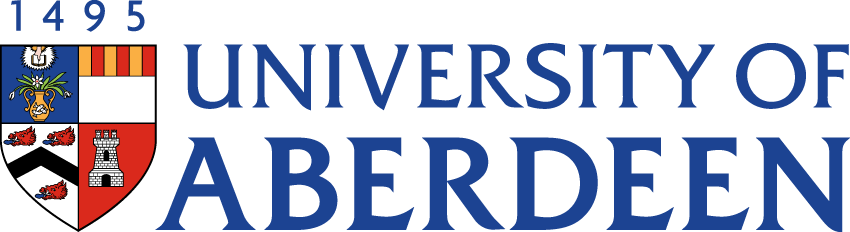 There will be a meeting of the SUSTAINABLE DEVELOPMENT COMMITTEE on THURSDAY 9 MARCH 2023 at 2.05pm – 3.55pm via Microsoft Teams.Heather CrabbSenior Vice-Principal’s OfficeTel: 01224 272404Email: h.crabb@abdn.ac.ukBUSINESSDECLARATION OF INTEREST:Any member or individual in attendance (including officers) who has a clear interest in a matter on the agenda must declare that interest at the meeting. Items for information will not normally be considered.FOR DISCUSSIONMINUTESMinutes of the Sustainable Development Committee meeting held on 15 November 2022	(enclosed)MATTERS ARISINGTable of Actions  	                                            SDC22:68                                                                                              DRAFT SCHEDULE OF BUSINESS	SDC22:69SUSTAINABILITY RISK REGISTER                                                                                                 SDC22:70ABERDEEN 2040 IMPLEMENTATION PLAN	SDC22:71EDUCATIONGRADUATE ATTRIBUTES & SKILLS6.1    Graduate Attributes & Skills: An Academic View				    SDC22:726.2   Graduate Attributes & Skills Presentation			                             SDC22:73 				    UPDATE FROM AUSA 							                    SDC22:74LIVING & WORKING SUSTAINABLYUPDATE FROM DEAN FOR ENVIRONMENTAL SUSTAINABILITY	SDC22:75STAFF SUSTAINABILITY TRAINING: BASELINE E-LEARNING MODULE	SDC22:76BIODIVERSITY UPDATE	SDC22:77CAMPUS ENERGY/HEATING UPDATE Oral Update from Chair of Sustainable Heating Programme BoardNET ZERONET ZERO UPDATE                                                                                                                               SDC22:78	RESEARCHUPDATE FROM INTERDISICPLINARY CENTRES 	SDC22:79STRATEGIC DISCUSSION TOPICSTUDENT TRAVEL14.1    Student Travel to Study Emissions	SDC22:8014.2    Student Travel Presentation	SDC22:81            (Estrid Jonsson, Sustainability Team Intern) FOR INFORMATIONROYAL ANNIVERSARY TRUST	SDC22:82Royal Anniversary Trust Report - ‘Accelerating Towards Net Zero’Standardised Carbon Emissions Framework for Further & Higher Education (SCEF)           (both documents are available on Teams and via the hyperlinks above)DATE OF NEXT MEETINGThe next meeting of the Sustainable Development Committee will be held on Tuesday 30 May 2023 at 10.35am via Microsoft Teams.